EDITAL Nº 02/2021-CEL  CENTRO DE EDUCAÇÃO E LETRAS – CEL    ANEXO IFICHA DE INSCRIÇÃOCiente e de acordo com as determinações contidas no Edital EDITAL Nº 02/2021-CEL,   Monitoria para o cadastro de reserva do Centro de Educação e Letras – CEL,  para 2020/2 venho requerer minha inscrição na disciplina acima descrita.Cruzeiro do Sul - Acre, ____ de __________ de 2021.___________________________________________Assinatura do DiscenteUNIVERSIDADE FEDERAL DO ACRECENTRO DE FILOSOFIA E CIÊNCIAS HUMANAS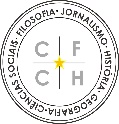 Nome:Nome:Nome:Nome:Nome:Nome:Nome:Nome:Nome:Curso:Curso:Curso:Curso:Curso:Curso:Curso:Curso:Curso:Matrícula:Matrícula:Matrícula:Matrícula:Matrícula:Matrícula:Matrícula:Matrícula:Matrícula:RG:RG:RG:RG:CPF:CPF:CPF:CPF:CPF:Nacionalidade:Nacionalidade:Nacionalidade:Nacionalidade:Naturalidade:Naturalidade:Naturalidade:Naturalidade:Naturalidade:Filiação:Mãe:Mãe:Mãe:Mãe:Mãe:Mãe:Mãe:Mãe:Filiação:Pai:Pai:Pai:Pai:Pai:Pai:Pai:Pai:Endereço:Bairro:Telefone:Telefone:E-mail:Banco:Agência:Conta:Conta:Turno disponível para atuar na monitoriaTurno disponível para atuar na monitoriaTurno disponível para atuar na monitoriaTem vínculo empregatício:     (     ) Sim       (     ) NãoTem vínculo empregatício:     (     ) Sim       (     ) NãoTem vínculo empregatício:     (     ) Sim       (     ) NãoTem vínculo empregatício:     (     ) Sim       (     ) NãoTem vínculo empregatício:     (     ) Sim       (     ) NãoTem vínculo empregatício:     (     ) Sim       (     ) NãoTem vínculo empregatício:     (     ) Sim       (     ) NãoTem vínculo empregatício:     (     ) Sim       (     ) NãoTem vínculo empregatício:     (     ) Sim       (     ) NãoPossui outra bolsa no âmbito da UFAC: (     ) Sim       (      ) Não    Possui outra bolsa no âmbito da UFAC: (     ) Sim       (      ) Não    Possui outra bolsa no âmbito da UFAC: (     ) Sim       (      ) Não    Possui outra bolsa no âmbito da UFAC: (     ) Sim       (      ) Não    Possui outra bolsa no âmbito da UFAC: (     ) Sim       (      ) Não    Possui outra bolsa no âmbito da UFAC: (     ) Sim       (      ) Não    Possui outra bolsa no âmbito da UFAC: (     ) Sim       (      ) Não    Possui outra bolsa no âmbito da UFAC: (     ) Sim       (      ) Não    Possui outra bolsa no âmbito da UFAC: (     ) Sim       (      ) Não    Professor (nome completo):Professor (nome completo):Professor (nome completo):Professor (nome completo):Professor (nome completo):Professor (nome completo):Professor (nome completo):Professor (nome completo):Professor (nome completo):Disciplina a qual deseja concorrer (nome completo com o código ):Disciplina a qual deseja concorrer (nome completo com o código ):Disciplina a qual deseja concorrer (nome completo com o código ):Disciplina a qual deseja concorrer (nome completo com o código ):Disciplina a qual deseja concorrer (nome completo com o código ):Disciplina a qual deseja concorrer (nome completo com o código ):Disciplina a qual deseja concorrer (nome completo com o código ):Disciplina a qual deseja concorrer (nome completo com o código ):Disciplina a qual deseja concorrer (nome completo com o código ):Tipo de Monitoria do cadastro de reserva: (    ) Remunerada    (     ) Voluntária Tipo de Monitoria do cadastro de reserva: (    ) Remunerada    (     ) Voluntária Tipo de Monitoria do cadastro de reserva: (    ) Remunerada    (     ) Voluntária Tipo de Monitoria do cadastro de reserva: (    ) Remunerada    (     ) Voluntária Tipo de Monitoria do cadastro de reserva: (    ) Remunerada    (     ) Voluntária Tipo de Monitoria do cadastro de reserva: (    ) Remunerada    (     ) Voluntária Tipo de Monitoria do cadastro de reserva: (    ) Remunerada    (     ) Voluntária Tipo de Monitoria do cadastro de reserva: (    ) Remunerada    (     ) Voluntária Tipo de Monitoria do cadastro de reserva: (    ) Remunerada    (     ) Voluntária 